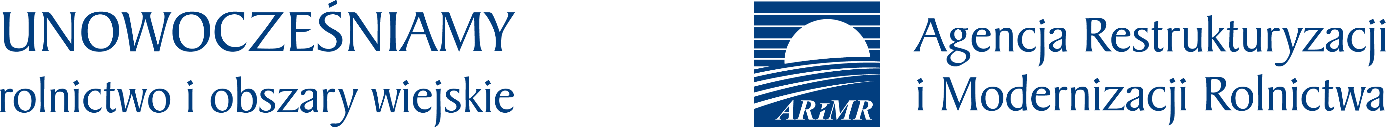 W trosce o zdrowie i bezpieczeństwo przypominamy wszystkim Rolnikom, że większość spraw związanych z ubieganiem się o dopłaty i dotacje, a także z rejestracją zwierząt można załatwić przez Internet (24 h/dobę  portal IRZPLus; od 15 marca rusza aplikacja eWniosek). Oświadczenie o dopłaty bezpośrednie można wysłać pocztą( w tym przypadku za datę wpływu do ARiMR uznaje się datę stempla pocztowego). Masz wątpliwości, pytania, chcesz dowiedzieć się więcej zadzwoń do najbliższej placówki ARiMR. Wykaz telefonów małopolskich biur ARiMR dostępny na stronie www.arimr.gov.pl w zakładce KONTAKT – ODDZIAŁY REGIONALNE – MAŁOPOLSKI – DANE ADRESOWE 👉ℹ️👉 Wykaz telefonów małopolskich biur ARiMR: https://link.do/N2FGo